§1417.  Cancellation of certificate of authority; effect of failure to have certificate1.  Notice of cancellation.  In order to cancel its certificate of authority to transact business in this State, a foreign limited partnership must deliver to the Secretary of State for filing a notice of cancellation. The certificate is canceled when the notice becomes effective under section 1326.[PL 2005, c. 543, Pt. C, §2 (NEW).]2.  Certificate of authority to maintain action or proceeding.  A foreign limited partnership transacting business in this State may not maintain an action or proceeding in this State unless it has a certificate of authority to transact business in this State.[PL 2005, c. 543, Pt. C, §2 (NEW).]3.  Validity of contract or act; defending action or proceeding.  The failure of a foreign limited partnership to have a certificate of authority to transact business in this State does not impair the validity of a contract or act of the foreign limited partnership or prevent the foreign limited partnership from defending an action or proceeding in this State.[PL 2005, c. 543, Pt. C, §2 (NEW).]4.  Liability based solely on transaction without certificate of authority.  A partner of a foreign limited partnership is not liable for the obligations of the foreign limited partnership solely by reason of the foreign limited partnership's having transacted business in this State without a certificate of authority.[PL 2005, c. 543, Pt. C, §2 (NEW).]5.  Secretary of State appointed as agent.  If a foreign limited partnership transacts business in this State without a certificate of authority or cancels its certificate of authority, it appoints the Secretary of State as its agent for service of process for rights of action arising out of the transaction of business in this State.[PL 2005, c. 543, Pt. C, §2 (NEW).]SECTION HISTORYPL 2005, c. 543, §C2 (NEW). The State of Maine claims a copyright in its codified statutes. If you intend to republish this material, we require that you include the following disclaimer in your publication:All copyrights and other rights to statutory text are reserved by the State of Maine. The text included in this publication reflects changes made through the First Regular and First Special Session of the 131st Maine Legislature and is current through November 1. 2023
                    . The text is subject to change without notice. It is a version that has not been officially certified by the Secretary of State. Refer to the Maine Revised Statutes Annotated and supplements for certified text.
                The Office of the Revisor of Statutes also requests that you send us one copy of any statutory publication you may produce. Our goal is not to restrict publishing activity, but to keep track of who is publishing what, to identify any needless duplication and to preserve the State's copyright rights.PLEASE NOTE: The Revisor's Office cannot perform research for or provide legal advice or interpretation of Maine law to the public. If you need legal assistance, please contact a qualified attorney.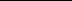 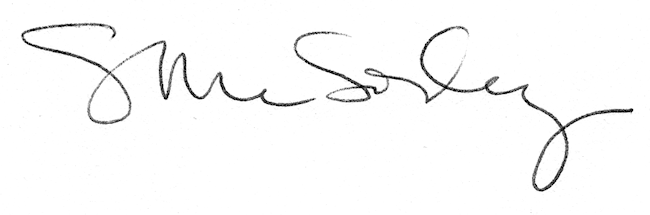 